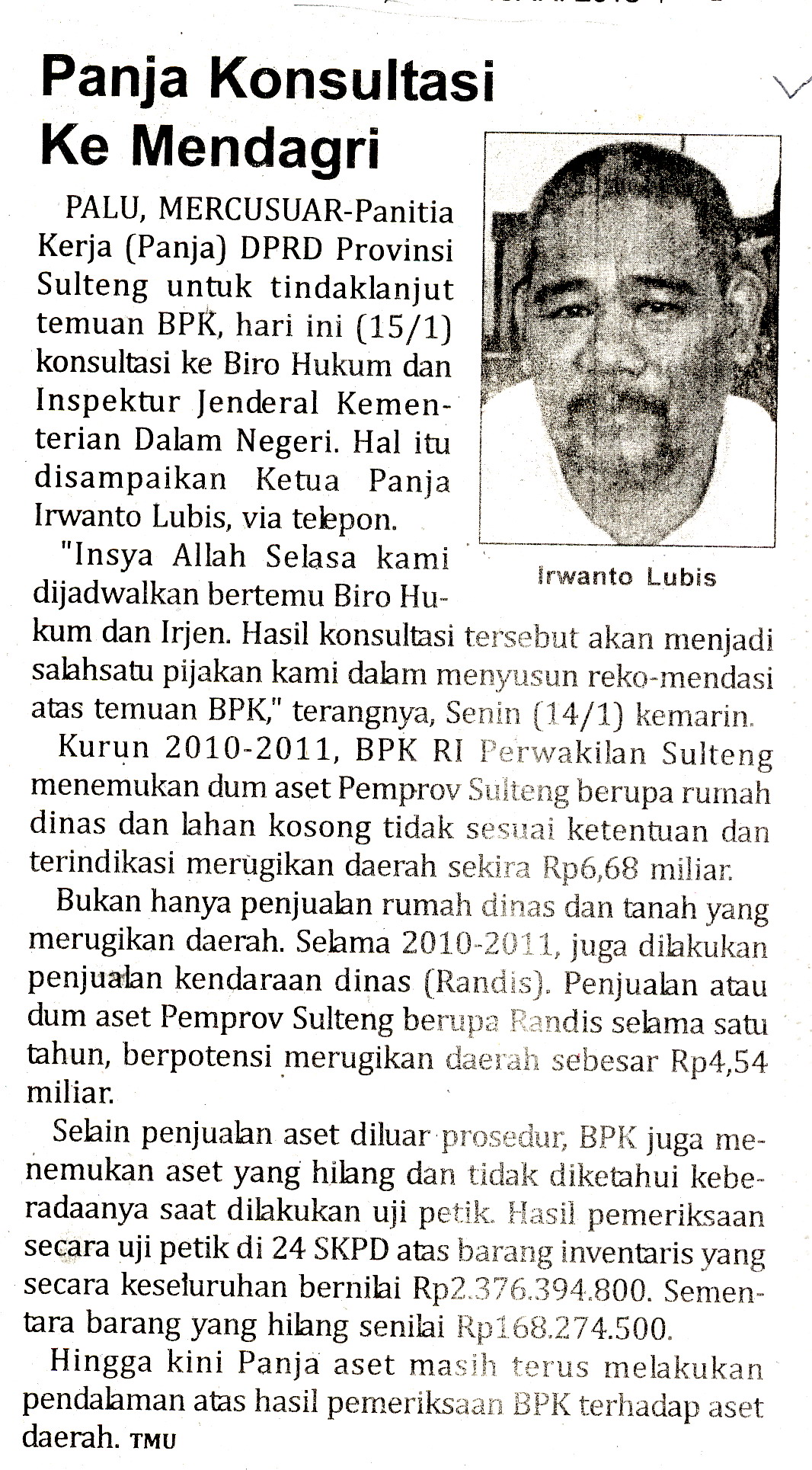 Harian    :Mercusuar KasubaudSulteng IHari, tanggal:Selasa, 15 Januari 2013KasubaudSulteng IKeterangan:Halaman 7  Kolom 6 KasubaudSulteng IEntitas:Provinsi Sulawesi Tengah KasubaudSulteng I